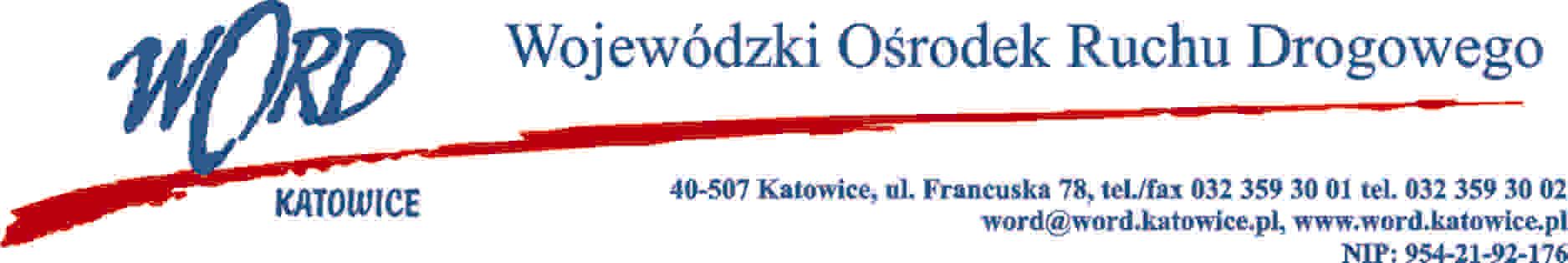 Katowice, dnia 01.07.2022 r. AT-ZP.262.5.12.2022.ŁŻInformacja o wyborze oferty najkorzystniejszejDotyczy: postępowania o udzielenie zamówienia publicznego pn.: „Wykonanie projektu zagospodarowania terenów Wojewódzkiego Ośrodka Ruchu Drogowego w Katowicach wraz z uzyskaniem niezbędnych pozwoleń”Działając na podstawie art. 253 ust. 1 i 2 ustawy z 11 września 2019 r. Prawo zamówień publicznych (Dz. U. z 2021 r., 1129 ze zm.), Zamawiający informuje o wyniku postępowania.Wykaz ofert złożonych w przedmiotowym postępowaniu wraz z punktacją przyznaną ofertom:W przedmiotowym postępowaniu najkorzystniejszą ofertę dla poszczególnych części złożyła firma: część 1	TWOiarchitekci Michalina Kluger, Marcin Chmurczyk S.C., ul. Mikołowska 73
44-203 Rybnikczęść 2	TWOiarchitekci Michalina Kluger, Marcin Chmurczyk S.C., ul. Mikołowska 73
44-203 Rybnikczęść 3	TWOiarchitekci Michalina Kluger, Marcin Chmurczyk S.C., ul. Mikołowska 73
44-203 RybnikUmowy z wybranym Wykonawcą zostaną zawarte z uwzględnieniem terminu wskazanego w art. 308 ust. 3 pkt 1a ustawy Pzp.W oryginale podpis:Dyrektor WORD – Janusz FreitaglpNazwa i adres firmyCzęść zamówieniaKryteriaPunktacja w kryteriachŁączna punktacja1TWOiarchitekci Michalina Kluger, Marcin Chmurczyk S.C., ul. Mikołowska 73
44-203 Rybnikczęść 1Cena brutto601001TWOiarchitekci Michalina Kluger, Marcin Chmurczyk S.C., ul. Mikołowska 73
44-203 Rybnikczęść 1Okres rękojmi w miesiącach101001TWOiarchitekci Michalina Kluger, Marcin Chmurczyk S.C., ul. Mikołowska 73
44-203 Rybnikczęść 1Termin realizacji w miesiącach301002TWOiarchitekci Michalina Kluger, Marcin Chmurczyk S.C., ul. Mikołowska 73
44-203 Rybnikczęść 2Cena brutto601002TWOiarchitekci Michalina Kluger, Marcin Chmurczyk S.C., ul. Mikołowska 73
44-203 Rybnikczęść 2Okres rękojmi w miesiącach101002TWOiarchitekci Michalina Kluger, Marcin Chmurczyk S.C., ul. Mikołowska 73
44-203 Rybnikczęść 2Termin realizacji w miesiącach301003TWOiarchitekci Michalina Kluger, Marcin Chmurczyk S.C., ul. Mikołowska 73
44-203 Rybnikczęść 3Cena brutto601003TWOiarchitekci Michalina Kluger, Marcin Chmurczyk S.C., ul. Mikołowska 73
44-203 Rybnikczęść 3Okres rękojmi w miesiącach101003TWOiarchitekci Michalina Kluger, Marcin Chmurczyk S.C., ul. Mikołowska 73
44-203 Rybnikczęść 3Termin realizacji w miesiącach30100